1. Планируемые результаты освоения учебного предмета, курса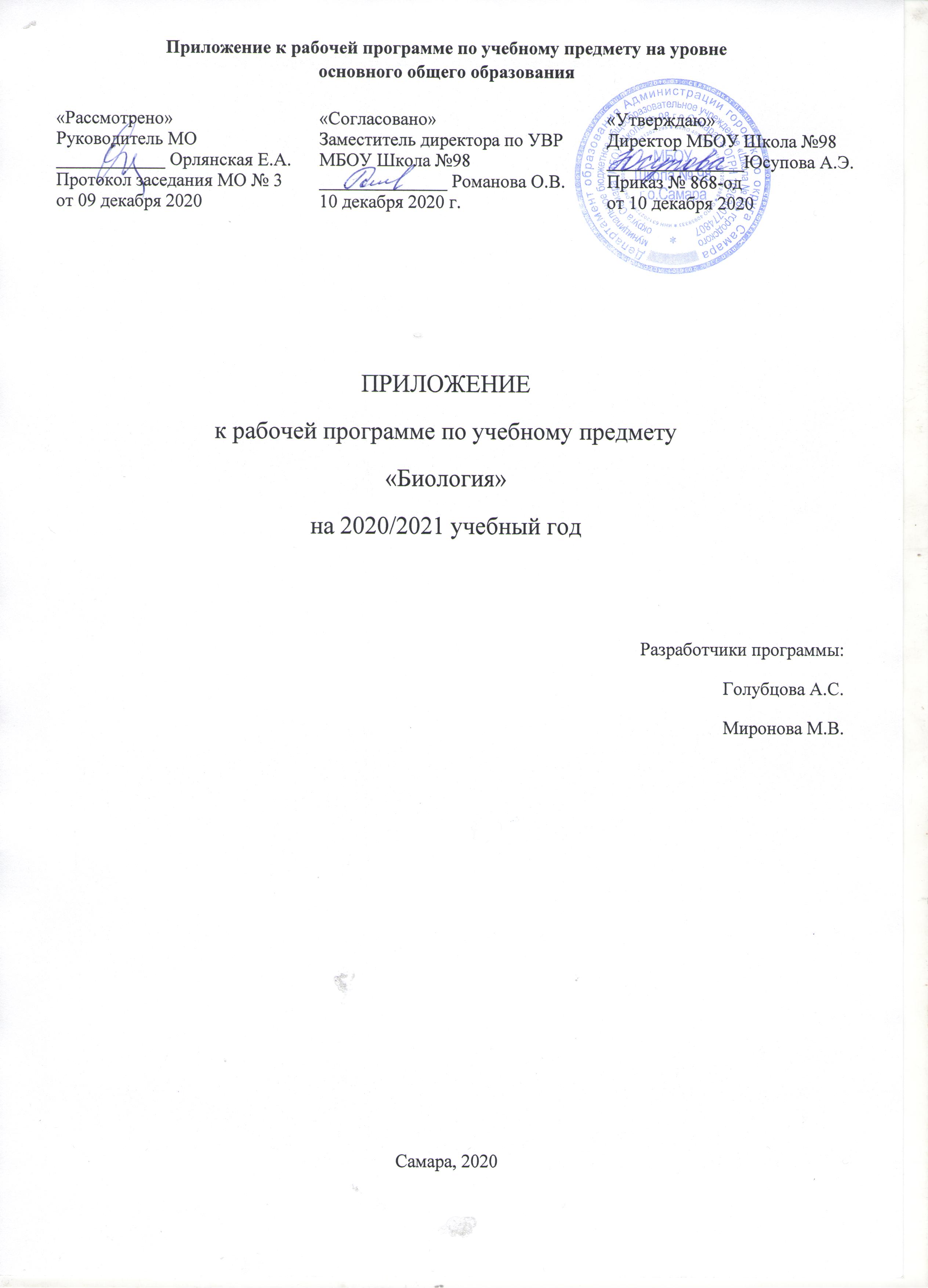 Несформированные умения за 5 классМЕТАПРЕДМЕТНЫЕ РЕЗУЛЬТАТЫ Регулятивные УУД 1. Умение самостоятельно планировать пути достижения целей, в том числе альтернативные, осознанно выбирать наиболее эффективные способы решения учебных и познавательных задач. Учащийся сможет: ● определять/находить, в том числе из предложенных вариантов, условия для выполнения учебной и познавательной задачи; ● определять потенциальные затруднения при решении учебной и познавательной задачи и находить средства для их устранения; ПРЕДМЕТНЫЕ РЕЗУЛЬТАТЫ 5 класс Выпускник научится ● выделять существенные признаки биологических объектов (клеток и организмов растений, животных, грибов, бактерий) и процессов, характерных для живых организмов; ● выявлять примеры и раскрывать сущность приспособленности организмов к среде обитания; ● раскрывать роль биологии в практической деятельности людей; роль различных организмов в жизни человека; Несформированные умения за 6 классМЕТАПРЕДМЕТНЫЕ РЕЗУЛЬТАТЫ Регулятивные УУД 1. Умение самостоятельно планировать пути достижения целей, в том числе альтернативные, осознанно выбирать наиболее эффективные способы решения учебных и познавательных задач. Учащийся сможет: ● определять/находить, в том числе из предложенных вариантов, условия для выполнения учебной и познавательной задачи; ● определять потенциальные затруднения при решении учебной и познавательной задачи и находить средства для их устранения; ПРЕДМЕТНЫЕ РЕЗУЛЬТАТЫ 6 класс Выпускник научится ● использовать методы биологической науки: наблюдать и описывать биологические объекты и процессы; ставить биологические эксперименты и объяснять их результаты; ● выделять существенные признаки биологических объектов (клеток и организмов растений, животных, грибов, бактерий) и процессов, характерных для живых организмов Несформированные умения за 7 классМЕТАПРЕДМЕТНЫЕ РЕЗУЛЬТАТЫ Регулятивные УУД 1. Умение соотносить свои действия с планируемыми результатами, осуществлять контроль своей деятельности в процессе достижения результата, определять способы действий в рамках предложенных условий и требований, корректировать свои действия в соответствии с изменяющейся ситуацией. Учащийся сможет: • различать результаты и способы действий при достижении результатов; • систематизировать (в том числе выбирать приоритетные) критерии достижения планируемых результатов и оценки своей деятельности ПРЕДМЕТНЫЕ РЕЗУЛЬТАТЫ 7 класс Выпускник научится ● выделять существенные признаки биологических объектов (клеток и организмов растений, животных, грибов, бактерий) и процессов, характерных для живых организмов 2. Содержание учебного предмета, курсаСодержание 6 класса дополняется темами 5 класса 5 класс Раздел 1. Биология — наука о живых организмах. Тема 1. Биология как наука Роль биологии в познании окружающего мира и практической деятельности людей. Тема 5. Среда обитания Среды обитания живых организмов. Раздел 2. Клеточное строение организмов. Тема 1. Методы изучения клетки. Устройство увеличительных приборов и правила работы с ними. Содержание 7 класса дополняется темами 6 класса 6 класс Раздел 1. Жизнедеятельность организмов. Тема 2. Процессы жизнедеятельности организмов. Свойства живых организмов: питание, дыхание, поступление веществ в организм, их транспорт и преобразование, выделение. Содержание 8 класса дополняется темами 7 класса 7 класс Раздел 2. Размножение, рост и развитие организмов. Тема 2. Половое размножение. Органы цветковых растений. Цветок – орган полового размножения растений, его строение и функции. 3. Тематическое планирование с указанием количества часовКоличество часов, отводимых на освоение несформированных умений за 5 класс, не влияет на количество часов в 6 классе. Количество часов, отводимых на освоение несформированных умений за 6 класс, не влияет на количество часов в 7 классе. Количество часов, отводимых на освоение несформированных умений за 7 класс, не влияет на количество часов в 8 классе.Лист корректировки тематического планированияПредмет: биология Класс: 5а, 5б Учитель: Голубцова А.С.2020-2021 учебный годЛист корректировки тематического планированияПредмет: биология Класс: 6а, 6б  Учитель: Голубцова А.С.2020-2021 учебный годЛист корректировки тематического планированияПредмет: биология Класс: 7а, 7б Учитель: Голубцова А.С.2020-2021 учебный годЛист корректировки тематического планированияПредмет: биология Класс: 8а Учитель: Миронова М.В.2020-2021 учебный год№ п/пТемаКоличество часовДата по плануДата по фактуТема с внесенной корректировкойПричина корректировкиСпособ корректировки1Что такое живой организм112.11.202012.11.2020Повторение (материки, природные зоны)Результаты ВПР Включение в освоение нового учебного материала2Жизнедеятельность клетки13.12.20203.12.2020Жизнедеятельность клетки. Повторение (методы биологии)Результаты ВПР Включение в освоение нового учебного материала3Ткани растений110.12.202010.12.2020Ткани растений. Повторение (праздники, профессии, знаки)Результаты ВПР Включение в освоение нового учебного материала№ п/пТемаКоличество часовДата по плануДата по фактуТема с внесенной корректировкойПричина корректировкиСпособ корректировки1Вегетативные органырастений120.11.2020.11.20Вегетативные органырастений. Повторение(методы биологии,простейшие,беспозвоночные,хордовые).Результаты ВПР Включение в освоение нового учебного материала№ п/пТемаКоличество часовДата по плануДата по фактуТема с внесенной корректировкойПричина корректировкиСпособ корректировки1Общая характеристика животных117.12.2017.12.20Общая характеристика животных. Свойства живых организмов: поступление веществ в организм, их транспорт и преобразованиеРезультаты ВПРВключение восвоение новогоучебного материала2Общая характеристика животных122.12.2022.12.20Общая характеристика животных. Свойства живыхорганизмов:дыханиеРезультаты ВПРВключение восвоение новогоучебного материала№ п/пТемаКоличество часовДата по плануДата по фактуТема с внесенной корректировкойПричина корректировкиСпособ корректировки1Первая помощь при растяжении связок, вывихах суставов и переломах костей114.12.2014.12.20Первая помощь при растяжении связок, вывихах суставов и переломах костей. Повторение: органы цветковыхрастенийРезультаты ВПРВключение восвоение новогоучебного материала2Мышцы. Работа мышц121.12.2021.12.20Мышцы. Работа мышц. Повторение: Цветок – орган полового размножения растений, его строение и функцииРезультаты ВПРВключение восвоение новогоучебного материала